Action Taken Report of SSS Session 2019-20As per the data compiled and analyzed of student satisfaction survey conducted for the year 2019-20, it was observed that there is unrest regarding following facilities:-Sufficient computers in labs.Availability of reference books in library.Availability of Student Facilitation Services(Sitting Shed)So, bringing the matter into consideration of the Principal Sir, the incharge of Library, computer, were directed to ensure adequate facilities to be provided as per the satisfaction of the students.	Consequently action was taken and facilities were improved for the facilitation of students.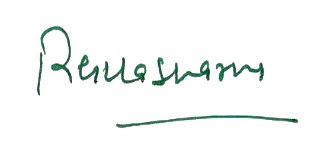                                                                                                                  Co-ordinator                                                                                                                    IQACStudent-Satisfaction Survey (2019-20)  (Your survey will help us provide the Best Possible Service)Please respond (✓Appropriate Circle) about your satisfaction Level with respect to this questionnaire with utmost truthfulness and sincerity.Rest assured that all your information on this survey will be kept confidential.Name: ……...	Class: ………	Roll No: ….…………Full time availability of Teachers in the Classroom.⃝	Highly Satisfied⃝	Satisfied⃝	Neither Satisfied nor Dissatisfied⃝	Dissatisfied⃝	Highly DissatisfiedDisplay of Syllabus/ Lesson Plan (Notice Board/Web-Site)⃝	Highly Satisfied⃝	Satisfied⃝	Neither Satisfied nor Dissatisfied⃝	Dissatisfied⃝	Highly DissatisfiedCovering the Syllabus as per Plan.⃝	Highly Satisfied⃝	Satisfied⃝	Neither Satisfied nor Dissatisfied⃝	Dissatisfied⃝	Highly DissatisfiedContinuous Internal Evaluation (CIE) system of the College.⃝	Highly Satisfied⃝	Satisfied⃝	Neither Satisfied nor Dissatisfied⃝	Dissatisfied⃝	Highly DissatisfiedExtra- Co-Curricular Activities Conducted [NSS/NCC/Red cross/Youth Red Cross (YRC) etc.]⃝	Highly Satisfied⃝	Satisfied⃝	Neither Satisfied nor Dissatisfied⃝	Dissatisfied⃝	Highly DissatisfiedLiterary Activities Conducted (Women Cell/Road Safety/Legal Literacy Cell)⃝	Highly Satisfied⃝	Satisfied⃝	Neither Satisfied nor Dissatisfied⃝	Dissatisfied⃝	Highly DissatisfiedRemedial Coaching and Mentoring of the students⃝	Highly Satisfied⃝	Satisfied⃝	Neither Satisfied nor Dissatisfied⃝	Dissatisfied⃝	Highly DissatisfiedAvailability of Infrastructural facilities (Labs, Computers, Classrooms & Sports Complex etc.)⃝	Highly Satisfied⃝	Satisfied⃝	Neither Satisfied nor Dissatisfied⃝	Dissatisfied⃝	Highly DissatisfiedAvailability of Student Facilitation Services (Common Room/Sitting Shed/Lawns/Cycle Stand Etc.)⃝	Highly Satisfied⃝	Satisfied⃝	Neither Satisfied nor Dissatisfied⃝	Dissatisfied⃝	Highly DissatisfiedAvailability of Learning Resources (Library).⃝	Highly Satisfied⃝	Satisfied⃝	Neither Satisfied nor Dissatisfied⃝	Dissatisfied⃝	Highly Dissatisfied “Online Admission Process” followed by the College.⃝	Highly Satisfied⃝	Satisfied⃝	Neither Satisfied nor Dissatisfied⃝	Dissatisfied⃝	Highly DissatisfiedEnvironment of the Examination Centres during “External Examinations”.⃝	Highly Satisfied⃝	Satisfied⃝	Neither Satisfied nor Dissatisfied⃝	Dissatisfied⃝	Highly DissatisfiedFees, Funds & Fine Structure of the College.⃝	Highly Satisfied⃝	Satisfied⃝	Neither Satisfied nor Dissatisfied⃝	Dissatisfied⃝	Highly DissatisfiedBehaviour of the Office & Sub-staff with students.⃝	Highly Satisfied⃝	Satisfied⃝	Neither Satisfied nor Dissatisfied⃝	Dissatisfied⃝	Highly DissatisfiedOverall experience in the College⃝	Highly Satisfied⃝	Satisfied⃝	Neither Satisfied nor Dissatisfied⃝	Dissatisfied⃝	Highly DissatisfiedStudent’s SignatureFull time availability of Teachers in the Classroom.Display of Syllabus/ Lesson Plan (Notice Board/Web-Site)Covering the Syllabus as per Plan.Continuous Internal Evaluation (CIE) system of the College.Extra- Co-Curricular Activities Conducted [NSS/NCC/Red cross/Youth Red Cross (YRC) etc.]Literary Activities Conducted (Women Cell/Road Safety/Legal Literacy Cell)Remedial Coaching and Mentoring of the studentsAvailability of Infrastructural facilitiesAvailability of Student Facilitation ServicesAvailability of Learning ResourcesOnline Admission Process” followed by the College.Environment of the Examination Centres during “External Examinations”.Fees, Funds & Fine Structure of the College.Behaviour of the Office & Sub-staff with students.Overall experience in the College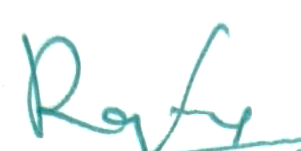 	PRINCIPAL